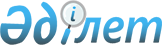 Қазақстан Республикасы Yкiметiнiң 2002 жылғы 26 қаңтардағы N 116 қаулысына өзгерiс пен толықтыру енгiзу туралыҚазақстан Республикасы Үкіметінің қаулысы 2002 жылғы 10 сәуір N 116а
     Қазақстан Республикасының Yкiметi қаулы етеді:
     1. "Қазақстан Республикасы Қаржы полициясы агенттiгiнiң республикалық 
бюджеттiк бағдарламаларының 2002 жылға арналған паспорттарын бекiту 
туралы" Қазақстан Республикасы Yкiметiнiң 2002 жылғы 26 қаңтардағы N 116 
 
 P020116_ 
  қаулысына мынадай өзгерiс пен толықтыру енгiзiлсiн:
     1-тармақтағы "5" деген сан "6" деген санмен ауыстырылсын;
     осы қаулыға қосымшаға сәйкес 6-қосымшамен толықтырылсын.
     2. Осы қаулы қол қойылған күнiнен бастап күшiне енедi.
     Қазақстан Республикасының
          Премьер-Министрі
                                     Қазақстан Республикасы Yкiметiнiң
                                          2002 жылғы 10 сәуірдегі
                                              N 116а қаулысына
                                                   қосымша
                                     Қазақстан Республикасы Yкiметiнiң
                                          2002 жылғы 26 қаңтардағы
                                               N 116 қаулысына
                                                  6-қосымша
Қазақстан Республикасының Қаржы полициясы агенттiгi
Бюджеттiк бағдарламаның әкiмшiсi
     
                          2002 жылға арналған
        600 "Қазақстан Республикасы Қаржы полициясы агенттiгiнiң
       бiрыңғай автоматтандырылған ақпараттық-телекоммуникациялық
                             жүйесiн құру"
                 республикалық бюджеттiк бағдарламасының
                               ПАСПОРТЫ
     1. Құны: 151 181 мың теңге (жүз елу бiр миллион жүз сексен бiр мың 
теңге).





          2. Бюджеттiк бағдарламаның нормативтiк құқықтық негiзi: "2002 жылға 
арналған республикалық бюджет туралы" 2001 жылғы 15 желтоқсандағы 
Қазақстан Республикасы  
 Z010273_ 
  Заңының 1-бабы; Қазақстан Республикасы 
Президентiнiң "Мемлекеттiк аппараттың жұмысын жақсарту, төрешiлдiкке қарсы 
күрес және құжат айналымын қысқарту жөнiндегi шаралар туралы" 2000 жылғы 
31 шiлдедегi N 427  
 U000427_ 
  Жарлығы; Қазақстан Республикасы Президентiнiң 
"Қазақстан Республикасының Ұлттық ақпараттық инфрақұрылымын 
қалыптастырудың және дамытудың мемлекеттiк бағдарламасы туралы" 2001 жылғы 
16 наурыздағы N 573  
 U010573_ 
  Жарлығы; Қазақстан Республикасы Президентiнiң 
"Экономика саласындағы құқық бұзушылықтарға қарсы күрестiң 2001-2003 
жылдарға арналған тұжырымдамасы туралы" 2001 жылғы 2 ақпандағы N 201 
 
 N010201_ 
  өкiмi; "Қазақстан Республикасында қылмысқа қарсы күрестiң 
2000-2002 жылдарға арналған бағдарламасы туралы" Қазақстан Республикасы 
Yкiметiнiң 2000 жылғы 31 қазандағы N 1641  
 P001641_ 
  қаулысы; "Экономикалық 
ынтымақтастық жөнiндегi қазақстан-француз үкiметаралық жұмыс тобының 
бесiншi мәжiлiсiнiң хаттамасын iске асыру жөнiндегi iс-шаралар жоспарын 
бекiту туралы" Қазақстан Республикасы Yкiметiнiң 2001 жылғы 25 қаңтардағы 
N 131  
 P010131_ 
  қаулысы; "Сыбайлас жемқорлыққа қарсы күрестiң 2001-2005 
жылдарға арналған мемлекеттiк бағдарламасын iске асыру жөнiндегi 
iс-шаралардың жоспары туралы" Қазақстан Республикасы Yкiметiнiң 2001 жылғы 
11 сәуiрдегi N 487  
 P010487_ 
  қаулысы.




          3. Бюджеттiк бағдарламаны қаржыландыру көздерi: республикалық 
бюджеттiң қаражаты.




          4. Бюджеттiк бағдарламаның мақсаты: Қазақстан Республикасы қаржы 
полициясы органдарының бiрыңғай автоматтандырылған 
ақпараттық-телекоммуникациялық жүйесiн құру.




          5. Бюджеттiк бағдарламаның мiндеттерi: барлық деңгейдегi қаржы 




полициясы бөлiмшелерiн техникалық жабдықтау, қаржы полициясы органдары 
қызметкерлерi жедел-қызметтiк iс-әрекетiнiң процестерiн автоматтандыру; 
ақпараттық ресурстарды қалыптастыру мен оларға қол жеткiзудi, ақпаратты 
сақтауды, өңдеудi, өзгертудi және берудi қоса, қамтамасыз ететiн бiрыңғай 
ақпараттық кеңiстiкке барлық қаржы полициясы бөлiмшелерiн бiрiктiретiн 
коммуникациялық инфрақұрылым құру.
     6. Бюджеттiк бағдарламаны iске асыру жөнiндегi iс-шаралар жоспары:
---------------------------------------------------------------------------
 N !Бағ. !Iшкi!Бағдарламалар.!Бағдарламаны (iшкi бағдарла.!Iске   !Жауапты
   !дар. !бағ.!дың (iшкi     ! маны) iске асыру жөнiндегi !асыру  !орындау.
   !лама.!дар.!бағдарламалар.!        iс-шаралар          !мерзiмi! шылар
   !ның  !лама!дың) атауы    !                            !       !
   !коды !ның !              !                            !       !
   !     !коды!              !                            !       !
---------------------------------------------------------------------------
 1 !  2  ! 3  !       4      !              5             !   6  !    7
---------------------------------------------------------------------------
     600       Қазақстан      2002 жылы Қазақстан Респуб.    Жыл  Қазақстан
               Республикасы   ликасы Қаржы полициясы агент.  бойы Республи.
               Қаржы          тiгiнiң бiрыңғай автоматтан.        касының
               полициясы      дырылған ақпараттық-                Қаржы
               агенттiгiнің   телекоммуникациялық жүйесiн         полициясы
               бiрыңғай       құру үшiн дайындау жұмыстары        агенттігі
               автоматтанды.  мен жоба алдындағы зерттеулер, 
               рылған         сондай-ақ орталық аппаратты,
               ақпараттық-    Астана қаласы бойынша және 
               телекоммуника. Қарағанды облысы бойынша 
               циялық жүйесiн қаржы полициясы департамент.
               құру           терiн 4 аудандық деңгейдегi 
                              аумақтық бөлiмшелерiмен бiрге 
                              қамтитын пилоттық аймақты 
                              құрудан тұратын әзiрлеудiң
                              бiрiншi кезеңi жүргiзiледi, 
                              оның ішiнде:
                              1) екi қаржы полициясы 
                              департаментiнде 85 желiлiк 
                              жұмыс орнын құру үшiн
                              кабельдiк жұмыстар жүргiзу;
                              2) жабдықты сатып алу және 
                              орнату, оның iшiнде: 
                              серверлер: деректер 
                              базасының 1 бас серверi, 
                              2 аймақтық сервер; жұмыс 
                              станциялары: 111 жұмыс 
                              станциясы; перифериялық 
                              жабдық: 30 принтер, 22 сканер, 
                              9 цифрлы камера; желiлiк 
                              жабдық: 14 коммутатор, 3 
                              желiлiк коммутатор, 3 желiлiк 
                              маршрутизатор, 13 модем; 
                              3) осы бағдарламаның 
                              шеңберiнде серверлер мен 
                              жұмыс станциялары үшiн базалық 
                              және жүйелiк бағдарламалық 
                              қамтамасыз етудi сатып алу.
---------------------------------------------------------------------------
     7. Бюджеттiк бағдарламаны орындаудан күтiлетiн нәтижелер: қаржы 
полициясы органдары жедел-қызметтiк iс-әрекетiнiң оның ақпараттық-талдау 
қамтамасыз етуiнiң сапасы мен жеделдiлiгiн жақсарту есебiнен тиiмдiлiгiн 
арттыру.
     
     
Мамандар:
     Багарова Ж.А.,
     Қасымбеков Б.А.
      
      


					© 2012. Қазақстан Республикасы Әділет министрлігінің «Қазақстан Республикасының Заңнама және құқықтық ақпарат институты» ШЖҚ РМК
				